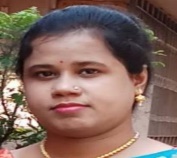 PhotographName:           TANUSHREE CHAKRABORTY.Designation: STATE AIDED COLLEGE TEACHER(SACT-1) Qualification: M.AEmail:             ts5555.chakraborty@gmail.comTeaching Area: KAVYA.Teaching Experience: 10Years. Research Area:             N.A.Title of the thesis under Ph D programme: N.A.Post-Doctoral Research: N.A.Publications: N.A.Seminars, Symposiums, Leadership programmes attended:N.A.Oral presentation: N.A.Poster presentation: N.A.Leadership programme attended:N.A.Administrative Experiences: N.A.Membership of Professional bodies: N.A.Others:Administrative experiences outside the College: N.A.Title of paperName of the author/sDepartment of the teacherName of journalYear of publicationISSN NumberLink to the recognition in UGC enlistment of the Journal /Digital Object Identifier (doi) numberLink to the recognition in UGC enlistment of the Journal /Digital Object Identifier (doi) numberLink to the recognition in UGC enlistment of the Journal /Digital Object Identifier (doi) numberTitle of paperName of the author/sDepartment of the teacherName of journalYear of publicationISSN NumberLink to website of the JournalLink to article / paper / abstract of the articleIs it listed in UGC Care listSl. No.Name of the teacherTitle of the book/chapters  publishedTitle of the paperTitle of the proceedings of the conferenceName of the conferenceNational / InternationalYear of publicationISBN number of the proceedingAffiliating Institute at the time of publication Name of the publisher